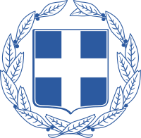 ΕΛΛΗΝΙΚΗ ΔΗΜΟΚΡΑΤΙΑ	Καστοριά ……………….ΝΟΜΟΣ ΚΑΣΤΟΡΙΑΣΔΗΜΟΣ ΚΑΣΤΟΡΙΑΣΝ. Π. «ΚΟΙΝ. ΠΡΟΣΤΑΣΙΑΣΑΛΛΗΛΕΓΓΥΗΣ, ΠΑΙΔΕΙΑΣ ΚΑΙ ΑΘΛΗΤΙΣΜΟΥΤΟΥ ΔΗΜΟΥ ΚΑΣΤΟΡΙΑΣ»Πληρ. Παπανικολάου Μαρία Τηλ. 2467080348Φάξ.2467027927                                                                                                                                                                                                                        ΠΡΟΣ                                                                                                           To Ν.Π.Δ.Δ. του δήμου Καστοριάς                 ΑΙΤΗΣΗ ΕΓΓΡΑΦΗΣ-ΕΠΑΝΕΓΓΡΑΦΗΣ                                                                                                                                                    Σας παρακαλώ να εγκρίνετε την εγγραφή-ΣΤΟΙΧΕΙΑ ΝΗΠΙΟΥ                                                                   επανεγγραφή του παιδιού μου στην δύναμη ΕΠΩΝΥΜΟ:                                                                               του……………………………………….............ΟΝΟΜΑ:                                                                                     για την Χρονική περίοδο: 20… - 20…..ΗΜ. ΓΕΝΝΗΣΗΣ:                                                          ΣΤΟΙΧΕΙΑ ΓΟΝΕΩΝ                                             ΕΠΙΘΥΜΗΤΟ ΩΡΑΡΙΟ ΦΟΙΤΗΣΗΣ ΝΗΠΙΟΥ:…………………………ΕΠΩΝΥΜΟ ΠΑΤΕΡΑ:                                                                            ΟΝΟΜΑ:                                                                                                     Ο / Η ΑΙΤΩΝ /ΟΥΣΑ                                      ΕΠΑΓΓΕΛΜΑ:                                                                           …………………………………………………………                                        ΕΠΩΝΥΜΟ ΜΗΤΕΡΑΣΟΝΟΜΑ ΜΗΤΕΡΑΣ                                                            Σε εφαρμογή του Ευρωπαϊκού Κανονισμού ΕΠΑΓΓΕΛΜΑ                                                                      GDPR 2016/679 για την προστασία των Δ/ΝΣΗ ΚΑΤΟΙΚΙΑΣ                                                             Προσωπικών Δεδομένων, σας γνωστοποιούμε ότι  ΟΔΟΣ:                                                                                 τα Προσωπικά σας Δεδομένα  θα επεξεργαστούν                             ΠΕΡΙΟΧΗ                                                                            από τον Φορέα μας μόνο για τον σκοπό που περιγράφεταιΣΤΟΙΧΕΙΑ ΕΠΙΚΟΙΝΩΝΙΑΣ:                                                την παρούσα αίτηση. Για τα δικαιώματά σας μπορείτε                                               ΤΗΛ. ΟΙΚΙΑΣ:                                                                       να ενημερωθείτε αναλυτικά από την Υπηρεσία μας.                                                              ΤΗΛ. ΕΡΓΑΣΙΑΣ:                                                                                                    ΚΙΝΗΤΟ ΠΑΤΕΡΑ:                                                           ΚΑΣΤΟΡΙΑ:……………………………….                                                                             ΚΙΝΗΤΟ ΜΗΤΕΡΑΣ:                                                    Ο / Η ΑΙΤΩΝ/ΟΥΣΑ - ΠΛΗΡΕΞΟΥΣΙΟΣ                    